Odbočovací redukce s těsněním 90° ABR 180-125Obsah dodávky: 1 kusSortiment: K
Typové číslo: 0055.0422Výrobce: MAICO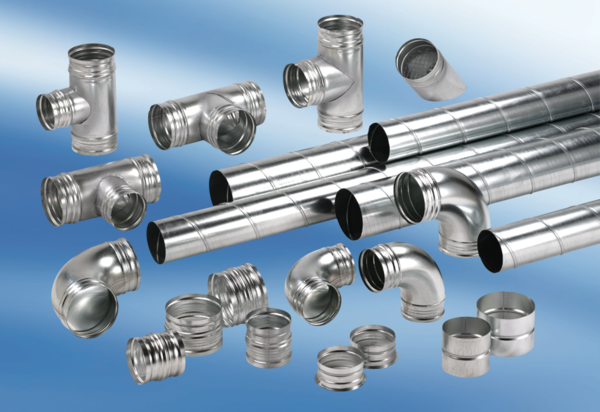 